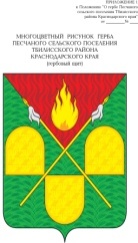 СОВЕТ ПЕСЧАНОГО СЕЛЬСКОГО ПОСЕЛЕНИЯ ТБИЛИССКОГО РАЙОНАРЕШЕНИЕот 27 апреля 2018 г                                                                               № 172х. ПесчаныйОб обнародовании проекта решения Совета Песчаного сельского поселения Тбилисского района «О  внесении изменений и дополнений в Устав Песчаного сельского поселения  Тбилисского района», назначении даты проведения публичных слушаний, создании оргкомитета по проведению публичных  слушаний, установлении порядка учета предложений и участия граждан в обсуждении проекта решения  Совета Песчаного  сельского поселения  Тбилисского района «О внесении изменений и дополнений в Устав Песчаного сельского поселения Тбилисского района»В соответствии с частью 2 статьи 28, статьей 44 Федерального закона   от 6 октября 2003 года № 131-ФЗ «Об общих принципах организации местного самоуправления в Российской Федерации», руководствуясь статьей 26 устава Песчаного сельского поселения  Тбилисского района, Совет Песчаного сельского поселения  Тбилисского района р е ш и л:1. Обнародовать проект решения Совета Песчаного сельского поселения  Тбилисского района «О  внесении изменений и дополнений в Устав Песчаного сельского поселения  Тбилисского района», внесенный главой Песчаного сельского поселения  Тбилисского района.2. Назначить проведение публичных слушаний по теме «Рассмотрение проекта решения Совета Песчаного сельского поселения  Тбилисского района «О внесении изменений и дополнений в Устав  Песчаного сельского поселения  Тбилисского района» на  18 мая 2018 года. 3. Создать оргкомитет по проведению публичных слушаний по теме «Рассмотрение проекта решения Совета Песчаного сельского поселения  Тбилисского района «О внесении изменений и дополнений в Устав Песчаного сельского поселения  Тбилисского района» и утвердить его состав (приложение № 1).4. Утвердить порядок учета предложений и участия граждан в обсуждении проекта решения Совета Песчаного сельского поселения  Тбилисского района «О внесении изменений и дополнений в Устав Песчаного сельского поселения  Тбилисского района» (приложение № 2).5. Контроль за выполнением настоящего решения возложить на постоянную комиссию Совета Песчаного сельского поселения Тбилисского района по культуре, спорту и вопросам осуществления населением местного самоуправления (Овчинникова Н.А.)6. Решение вступает в силу со дня его обнародования, за исключением положений пунктов 1, 5, 6 вступающих в силу со дня подписания.Исполняющий обязанности главыПесчаного сельского поселенияТбилисского района                                                                          Н.В. Палатина